Załącznik do Zarządzenia Nr 25/2020Kierownika OPS w Łącku z dnia 3 grudnia 2020 r.REGULAMINKLUBU SENIOR+ W ŁĄCKU 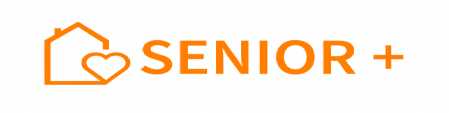 Klub Senior+ w Łącku funkcjonuje zgodnie z postanowieniami Programu Wieloletniego „Senior+” na lata 2021- 2025 stanowiący załącznik do uchwały nr 191 Rady Ministrów z dnia 21 grudnia 2020 (poz. 10) jako kontynuacja Programu Wieloletniego „Senior+” na lata 2015-2020, stanowiącego załącznik do Uchwały Nr 157 Rady Ministrów z dnia 20 grudnia 2016 r. zmieniającej uchwałę w sprawie ustanowienia programu wieloletniego „Senior-WIGOR” na lata 2015-2020 (M.P. z 2016 r. poz. 1254).§ 1.POSTANOWIENIA OGÓLNENiniejszy Regulamin określa zasady funkcjonowania i organizacji Klubu Senior+ w Łącku , zwanego dalej Klubem Seniora.Klub „Senior+” został utworzony w celu integracji i aktywizacji społecznej oraz zaspakajania potrzeb kulturalnych środowiska osób starszych w Gminie Łącko.Klub „Senior+” zwany dalej Klubem Seniora został utworzony w strukturze Ośrodka Pomocy Społecznej w Łącku.Klub dysponuje 50 miejscami.Siedzibą Klubu jest lokal usytuowany w Ośrodku Zdrowia w Łącku , stanowiącym  własność gminy.Opiekę nad funkcjonowaniem Klubu Seniora sprawuje Kierownik Klubu Senior+ oraz opiekun Klubu Senior+, tj. wyznaczeni pracownicy Ośrodka Pomocy Społecznej w Łącku.Do Klubu Seniora mogą być przyjęte osoby nieaktywne zawodowo, które ukończyły 60 lat i są mieszkańcami Gminy Łącko.Uczestnicy Klubu Seniora pisemnie potwierdzają swoją obecność w Klubie Seniora na liście obecności.Działalność Klubu Seniora finansowana jest ze środków dotacji celowej budżetu państwa oraz środków budżetu gminy.Uczestnictwo w zajęciach Klubu Seniora jest dobrowolne i bezpłatne.Uczestnictwo w Klubie wymaga złożenia wszystkich niżej wymienionych dokumentów:deklaracji w uczestnictwa w Klubie Senior+ w Łącku, stanowiącej załącznik nr 1 do niniejszego Regulaminu;oświadczenia o zapoznaniu się z niniejszym Regulaminem i zobowiązanie do jego przestrzegania, stanowiące załącznik nr 2 do niniejszego Regulaminu;zgoda na przetwarzanie danych osobowych, stanowiąca załącznik nr 3 do niniejszego Regulaminu;zezwolenie lub brak zezwolenia na rozpowszechnianie wizerunku zgodnie z przepisami ustawy z dnia 4 lutego 1994 r. o prawie autorskim i prawach pokrewnych (t.j. Dz. U. z 2018 r. poz. 1191), stanowiące załącznik nr 4 do niniejszego Regulaminu;klauzula informacyjna, stanowiąca załącznik nr 5 do niniejszego Regulaminu.Dane zawarte w Deklaracji są weryfikowane na podstawie dokumentu tożsamości seniora / seniorki okazanego w trakcie przyjmowania Deklaracji.Dokumenty wymienione w pkt.11 należy składać w siedzibie Ośrodka Pomocy Społecznej w Łącku lub Klubie Senior +, który dysponuje 50 miejscami. W sytuacji braku miejsc dokumenty kolejnych osób przyjmuje się i umieszcza na liście rezerwowej. Dopuszcza się udział uczestników z listy rezerwowej z uwzględnieniem zachowania dziennego limitu 50 miejsc.§ 2CELE I ZADANIA KLUBU SENIORARozpoznawanie potrzeb seniorów oraz rozwijanie ich zainteresowań.Organizacja atrakcyjnych form spędzania czasu wolnego poprzez stworzenie bezpiecznej i przyjaznej przestrzeni.Motywowanie seniorów do wspólnego spędzania czasu wolnego i zwiększenia udziału w życiu społecznym.Organizacja spotkań tematycznych w uzgodnieniu z członkami Klubu Senior+.Zawieranie nowych znajomości integracja rówieśnicza i międzypokoleniowa.Współpraca z innymi Klubami Seniora i lokalnymi instytucjami.Wypełnianie czasu wolnego osobom starszym w sposób będący swoistą profilaktyką przeciw marginalizacji i wykluczeniu społecznemu.Propagowanie kultury i sztuki.Upowszechnianie zdrowego trybu życia - ochrona i promocja zdrowia.Propagowanie różnych form działalności twórczej seniorów.Wspieranie inicjatyw umożliwiających aktywny udział seniorów w życiu ich otoczenia.Promocja Gminy Łącko.§ 3.ORGANIZACJA KLUBU SENIORAZajęcia w Klubie Seniora są ujęte w stałym miesięcznym planie zajęć, który wywiesza się w siedzibie Klubu oraz zamieszcza się na stronie internetowej Ośrodka Pomocy Społecznej w Łącku Klub „Senior+” jest czynny: poniedziałek, czwartek, piątek w godzinach 9.30- 13.30, wtorek i środa w godzinach 11.30- 15.30, z wyłączeniem dni ustawowo wolnych od pracy. Dopuszcza się możliwość zmiany godzin pracy Klubu i dostosowanie ich do potrzeb uczestników, po uprzednim uzgodnieniu z Kierownikiem Ośrodka.Przynależność do Klubu „Senior+” jest dobrowolna i nieodpłatna.Klub Seniora prowadzi działalność w okresie od stycznia 2019 rokuDokumentację organizacji i działalności Klubu Seniora stanowią:regulamin Klubu Seniora w Gminie Łącko,lista obecności w Klubie Seniora,plany pracy Klubu,rachunki, faktury, noty księgowe obrazujące poniesione koszty,wszelkie notatki, pisma, korespondencja w sprawie tego zadania,artykuły w prasie,dokumentacja fotograficzna,sprawozdania z działalności Klubu.Dokumentacja przechowywana jest w siedzibie Ośrodka Pomocy Społecznej w Łącku.§ 4NADZÓR NAD
DZIAŁALNOŚCIĄ KLUBU SENIORADziałalność Klubu Seniora nadzoruje kierownik Ośrodka Pomocy Społecznej w Łącku, do zadań którego należy czuwanie nad właściwą realizacją zadań w Klubie.Pracę w Klubie Seniora przy aktywnym udziale uczestników Klubu organizuje kierownik oraz opiekun Klubu Senior+, pracownicy OPS zatrudnieni przez kierownika Ośrodka Pomocy Społecznej w Łącku.Do zakresu obowiązków kierownika Klubu Seniora należy:Wydawanie wewnętrznych aktów w formie regulaminów i instrukcji, w tym opracowanie Regulaminu przebywania Seniorów w Klubie Senior+ w Łącku.Opracowanie zakresów czynności i obowiązków podległym pracownikom i wolontariuszom.Prowadzenie postępowania proceduralnego związanego z przyjęciami Seniorów lub rezygnacją z dalszego pobytu w Klubie.Prowadzenie „Klubu Seniora +” w Łącku.Opracowanie planów pracy Klubu i czuwanie nad jego realizacją.Odpowiedzialność za powierzony majątek.Dbanie o prawidłowe prowadzenie i zabezpieczenie dokumentacji Klubu.Dbanie o zachowanie tajemnicy służbowej i zawodowej w sprawach dotyczących Seniorów.Diagnozowanie i monitorowanie poziomu zaspokajania potrzeb Klubowiczów.Dbanie o przestrzeganie przepisów dotyczących ochrony danych osobowych zgodnie z przepisami w tym zakresie.Organizowanie terapii zajęciowej oraz działalności kulturalno-oświatowej dla Klubowiczów.Zaspokajanie potrzeb edukacyjno-rozwojowych.Organizowanie pracy specjalistów zatrudnionych w zależności od potrzeb i działań na  rzecz Seniorów.Sporządzanie sprawozdań i rozliczeń finansowych dotyczących Klubu Seniora.Bieżące monitorowanie wykorzystania budżetu.Prowadzenie działalności finansowej i gospodarczej, w przypadku jej wystąpienia.Planowanie budżetu, przygotowywanie ofert na kolejne lata realizacji Klubu Senior +.Pozyskiwanie środków zewnętrznych dla Gminy Łącko/ Ośrodka Pomocy Społecznej w Łącku oraz realizacja projektów związanych z polityką senioralną, w tym także projektów innowacyjnych, finansowanych w szczególności ze środków funduszy europejskich.Kreowanie długofalowej polityki senioralnej Gminy Łącko poprzez realizację działań wynikających z celów zawartych w Strategii Rozwiązywania Problemów Społecznych.Diagnozowanie oraz analiza stanu zaspokajania potrzeb w zakresie usług działań na rzecz osób starszych na terenie Gminy Łącko.Wypracowanie standardów usług dotyczących pomocy osobom starszym.Współpraca z organizacjami pozarządowymi w zakresie ustawy z dnia 24 kwietnia 2003r. o działalności pożytku publicznego i wolontariacie, a także z innymi instytucjami w realizacji zadań kierowanych do Seniorów. Promocja działań na rzecz osób starszychDo zadań opiekuna Klubu należy:właściwa organizacja pracy Klubu;organizowanie zajęć kulinarnych, plastycznych i innychorganizacja pogadanek, wykładów,treningów umiejętności społecznych,współdziałanie z seniorami i ich rodzinami,podejmowanie inicjatyw i współpracy z społecznością lokalną i stowarzyszeniami,organizacja wyjazdów do teatru, kina, wycieczek.prowadzenie zajęć uaktywniających uczestników Klubu Seniora, w tym prowadzenie zajęć manualnych, muzyczno-ruchowych, czytanie opowiadań, dyskusja, rozmowy indywidualne.realizacja planów opieki indywidualnej;nadzór nad prawidłowym wykonywaniem zajęć przez uczestników Klubu Seniorazabezpieczenie Seniorów uczestniczących w zajęciach przed nieszczęśliwym wypadkiem, przestrzeganie przepisów bhp i p.poz.współpraca z pracownikami socjalnymi OPS w aspekcie organizowania wsparcia opiekuńczego, organizowanie imprez kulturalnych, spotkań okolicznościowych;organizacja aktywnego spędzania czasu wolnego, inicjatywy rozwoju swoich małych ojczyzn, integracji rówieśniczej i międzypokoleniowej;organizowanie spotkań z przedstawicielami służby zdrowia, policji i straży pożarnej podejmowanie działań w zakresie zwiększenia aktywności klubowiczów, wzmacnianie wśród uczestników poczucia przynależności do społeczności lokalnej,prowadzenie rekrutacji klubowiczów;prowadzenie niezbędnej dokumentacji tj. lista obecności;prowadzenie zapotrzebowania na materiały biurowe, artykuły spożywcze  i edukacyjne dla klubowiczów.dokumentowanie działalności Klubu Senior+ w formie fotograficznej,prowadzenie kroniki Klubu Senior+.§ 5.PRAWA I OBOWIĄZKI CZŁONKÓW KLUBU SENIORAKlub jest grupą osób nieaktywnych zawodowo w wieku 60+ z terenu gminy Łącko, które zadeklarowały przestrzeganie Regulaminu Klubu Seniora oraz aktywny udział w organizowanych zajęciach.Uczestnicy Klubu Seniora nie ponoszą żadnych opłat związanych z członkostwem w Klubie.Uczestnicy Klubu Seniora są wpisywani na listę obecności.Do obowiązków uczestników Klubu należy:przestrzeganie regulaminu,przestrzeganie bezpieczeństwa innych osób przebywających w Klubie,poszanowanie godności osobistej członków Klubu i pracowników Ośrodka Pomocy Społecznej,kulturalne i zgodne z ogólnie przyjętymi zasadami i normami zachowanie się wobec członków Klubu i pracowników Ośrodka Pomocy Społecznej,utrzymanie w należytym porządku pomieszczeń i wyposażenia Klubu oraz korzystanie z nich zgodnie z przeznaczeniem,dbanie o wyposażenie Klubu,przestrzeganie norm i zasad wzajemnego współżycia społecznego podczas uczestnictwa w działalności Klubu oraz godne reprezentowanie Klubu na zewnątrz,przestrzeganie zakazu palenia tytoniu w pomieszczeniach Klubu,przestrzeganie zakazu uczestnictwa w działalności Klubu osób będących pod wpływem alkoholu lub innych środków odurzających,potwierdzanie obecności na liście obecności.Do praw członków Klubu należy:poszanowanie swoich praw i godności osobistej,wolność słowa, przekonań i wyznania,rozwijanie własnych zainteresowań,uczestnictwo w działaniach podejmowanych przez Klub na równi ze wszystkimi członkami Klubu,korzystanie z wyposażenia Klubu,pomoc w rozwiązywaniu problemów i konfliktów w grupie,uzyskanie pełnej informacji o działalności Klubu.§ 6.POSTANOWIENIA KOŃCOWEKlub nie ponosi odpowiedzialności za rzeczy, sprzęty, gotówkę lub dokumenty wniesione przez uczestnika/ uczestniczkę do placówki.Prace wykonane przez uczestników w ramach zajęć nie stanowią ich własnościi pozostają w dyspozycji Klubu.W sprawach nieujętych w niniejszym Regulaminie, decyzję ostateczną podejmuje Kierownik Ośrodka Pomocy Społecznej w Łącku.Zmiany regulaminu Klubu Seniora mogą być dokonywane w trybie właściwym dla jego ustalenia.Niniejszy Regulamin oraz wszelkie zmiany wymagają zatwierdzenia przez Kierownika  Ośrodka Pomocy Społecznej w Łącku. Wprowadzane będą zarządzeniem Kierownika  Ośrodka Pomocy Społecznej w ŁąckuŁącko, dnia 3 grudnia 2020 r.					KierownikOśrodka Pomocy Społecznej w Łącku       mgr Artur Kotas